直接投资存量权益登记操作手册一、登记流程1、登陆国家外汇管理局应用服务平台（http://asone.safesvc.gov.cn/asone/）。2、输入机构代码、用户代码、用户密码和验证码。注：为便于企业访问资本项目信息系统，解决往年存在的密码遗失和反复重置问题，外汇局统一给每个企业增加了专用的存量权益登记工作的业务操作员用户：用户代码为quanyidj，用户名称为存量登记专用操作员，登陆密码为20150101Aa。企业端已经存在的具有存量权益登记功能的用户仍可继续使用。登陆后，进入“资本项目信息系统（企业版）”，点击“FDI存量权益—存量权益报告”，见下图。 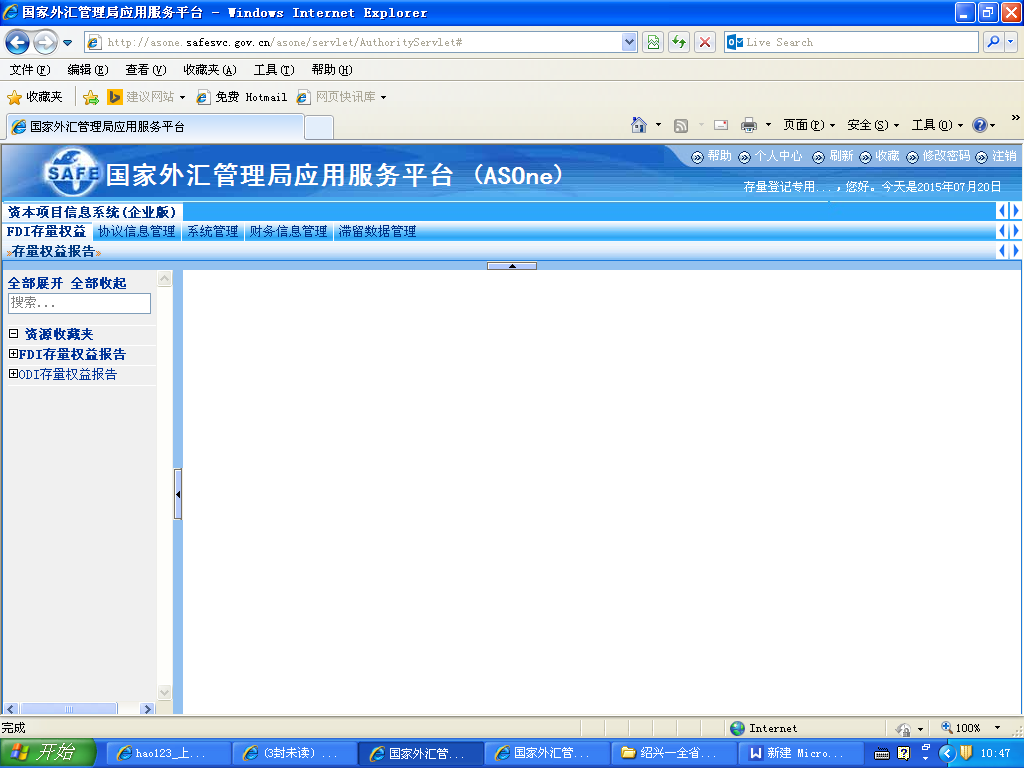     4、根据企业实际情况，选择“FDI存量权益报告”或“ODI存量权益报告”。    （1）以外商投资企业FDI存量权益登记为例，点击“FDI存量权益报告—FDI存量权益登记”，见下图。年度选择“2015”，点击“查询”按钮，跳出未申报的信息，再点击“小圆点”—“申报/修改”。以境外投资企业ODI存量权益登记为例，点击“ODI存量权益报告—ODI存量权益登记”，后续方法同上。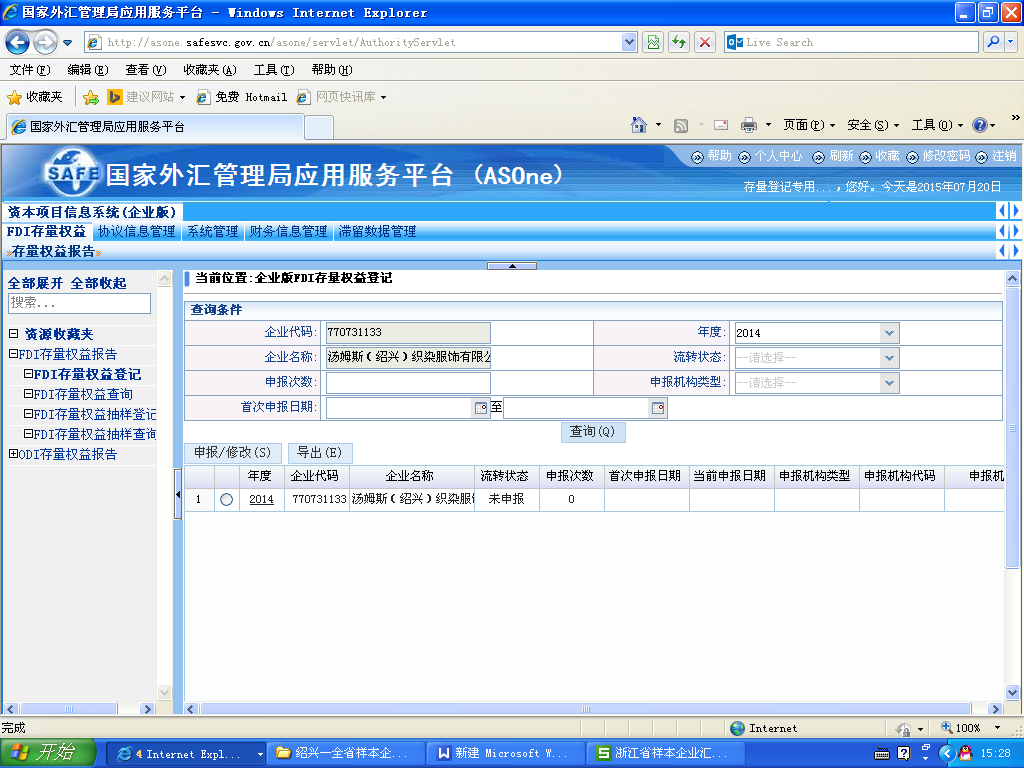     5、填写基本信息，打※的必填。然后点击“下一步”或者“导入表格”。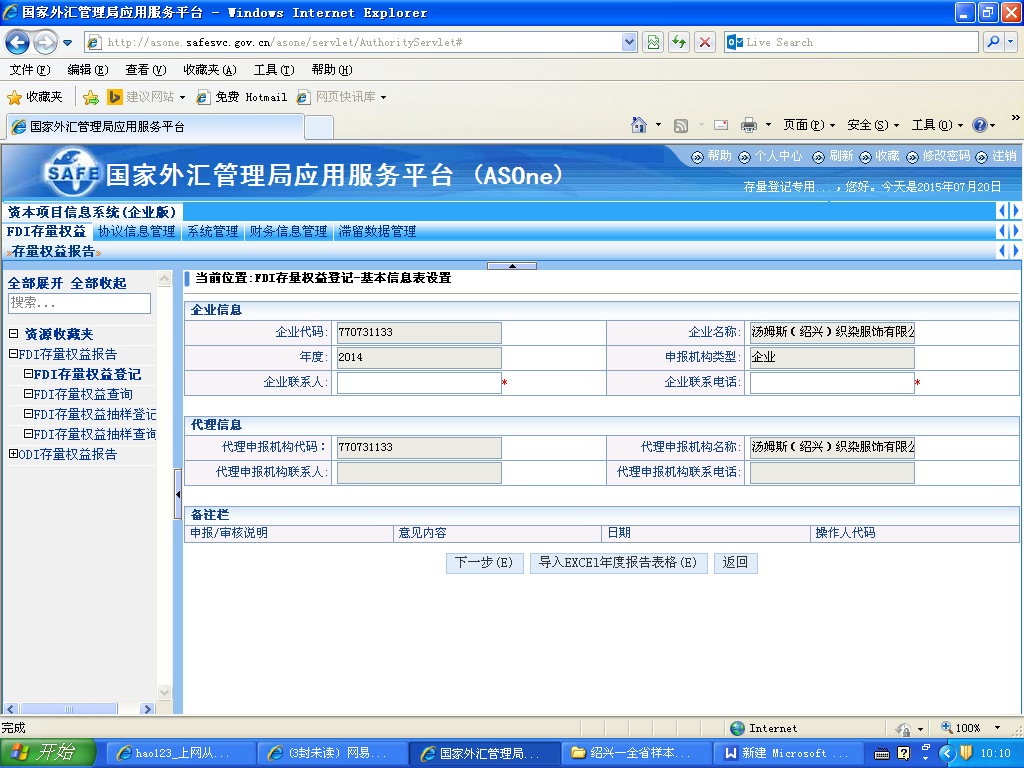 6、根据填写须知，完成“境内直接投资外方权益统计表”的填写，见下图。数据核对无误后，点击“提交外汇局”。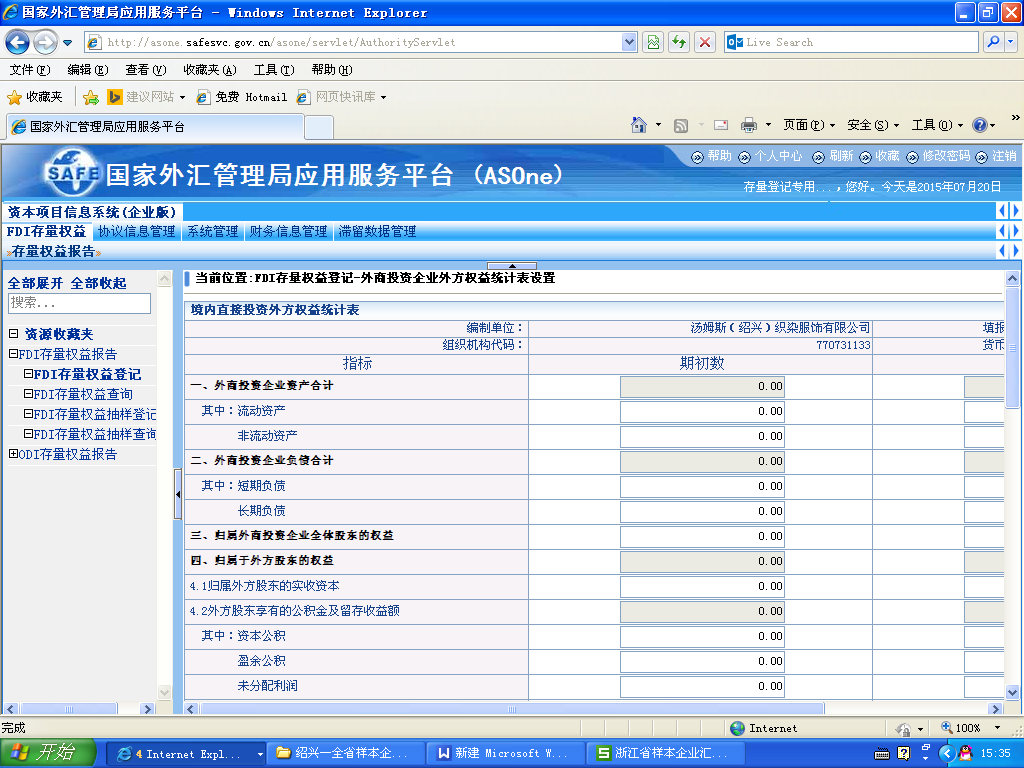 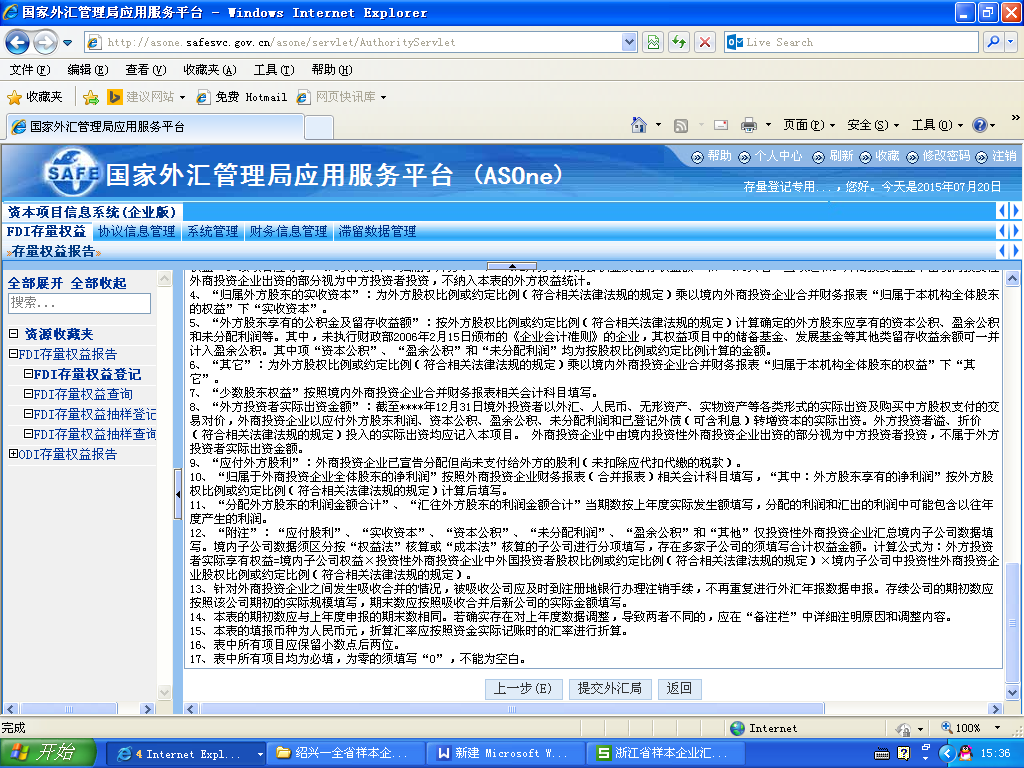 二、注意事项    1、外商投资企业选择FDI存量权益报告；境外直接投资企业选择ODI存量权益报告；既是外商投资企业，又存在境外直接投资业务，则以上两个报告需要分别选择并填报。2、认真阅读填写须知，特别注意填报币种、折算汇率、数据统计口径等。3、可自行或委托会计师事务所、银行通过外汇局资本项目信息系统报送上年末境内直接投资和境外直接投资存量权益数据。4、直接投资存量权益登记时间：1月1日至6月30日。5、外汇局于每年6月30日（2017年为过渡年，可放宽至2017年9月30日）后对未按规定办理直接投资存量权益登记的企业进行业务管控，银行不得为其办理资本项下外汇业务。